ПищеварениеПитание – совокупность процессов, включающих поступление в организм, переваривание, всасывание и усвоение им питательных веществ, составная часть обмена веществ.Пищеварение – совокупность процессов, обеспечивающих механическое измельчение и химическое (гл. образом ферментативное) расщепление пищевых веществ на компоненты, пригодные к всасыванию и участию в обмене веществ.Ферменты – это биологически активные вещества белковой природы, способные ускорять биохимические реакции, т.е. биокатализаторы. Ферменты бывают простыми и сложными. В состав сложных ферментов, наряду с белковым компонентом (апоферментом), входит небелковая часть - кофермент.Классификация ферментовПростые (белки)Сложные (апофермент – белковый компонент, кофермент – небелковый компонент)Свойства ферментовВысокая специфичность.Действие только в одной определенной химической среде.Действие только при определенной температуре.Высокая биологическая активность.Методы исследования пищеваренияГастрофиброскопияЗондированиеУльтразвуковое исследованиеЭлектрогастрографияРадиотелеметрическийСканирующая томографияРентгенографияФункции пищеварительной системыМоторная – механическое измельчение пищи. Передвижение пищи вдоль пищеварительного канала. Выведение отработанных продуктов.Секреторная – выработка пищеварительных сосков, содержащих ферменты, которые расщепляют белки, жиры и углеводы.Всасывающая – поступление продуктов переваривания органических веществ (аминокислот, глюкозы, глицерина и жирных кислот), солей, витаминов и воды во внутреннюю среду организма.Экскреторная – выведение из внутренней среды веществ в полость пищеварительных каналов (азотистых соединений, желчных пигментов, лекарственных веществ и продуктов их метаболизма, солей, воды и др.)Строение и функции органов пищеварительной системы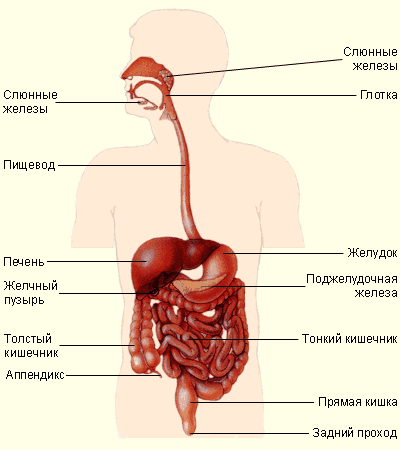 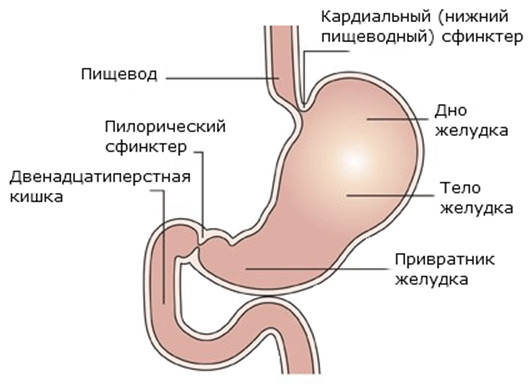 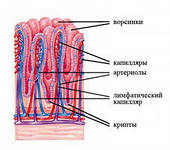 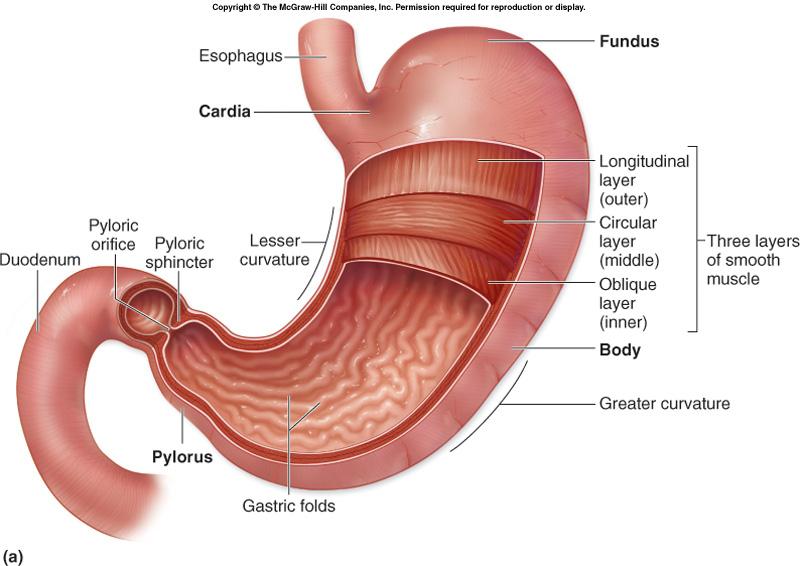 Название органаОсобенности строенияВыполняемые функцииРотовая полостьОбразована губами, щеками, небом и мышцами дна ротовой полости. Челюсти с расположенными в их лунках (ячейках) зубами делят ротовою полость на преддверие и собственно полость рта.Стенки ротовой полости выстланы слизистой оболочкой, содержащей многочисленные мелкие железы, выделяющие слюну. В мышечном слое стенки ротовой полости расположены поперечно-полосатые мышцы. В ротовою полость открываются протоки 3 пар крупных слюнных желез. На дне ротовой полости находится язык.Определение вкуса пищи.Измельчение пищи. Пропитывание пищи слюной: образование пищевого комка и начало химической переработки пищи (расщепление углеводов под действием амилазы и мальтазы)Слюнные железы3 пары: околоушные, подъязычные, подчелюстные. Образованы железистым эпителием.Образование слюны.ГлоткаВоронкообразный канал длиной 11-12  см, который открывается из ротовой полости отверстием – зевом. На границе между VI и VII шейным позвонками переходит в пищевод.Участвует в рефлекторном проглатывании пищевого комка.ПищеводТрубка длиной 25-30 см, прилежит спереди к трахее, проходит через диафрагму и на уровне XI грудного позвонка открывается в желудок. В мышечном слое стенки пищевода в верхней трети стенки находятся поперечно-полосатые мышцы, ниже – 2 слоя гладких мышц: продольные и кольцевые.Передвижение пищевых комков за счет волнообразных сокращений мышц его стенки.ЖелудокРасширенная часть пищеварительного канала грушевидной формы объемом 1,5 -3 л, располагается под диафрагмой в левом подреберье. Вход в желудок – кардиальная часть, при входе в нее пищевода расположен сфинктер. Слева от кардиальной части желудок расширяется, образуя дно. Которое переходит в тело. Левый выпуклый край желудка формирует большую кривизны, правый, вогнутый – малую кривизну. Суженая часть желудка называется пилорической. Выход из желудка снабжен сфинктером.В мышечном слое стенки желудка три слоя мышц из гладкой мышечной ткани: продольные, кольцевые, косые. В слизистом слое стенки желудка располагаются желудочные железы, которых насчитывается около 14 млн.Пермешивание и переваривание пищи.Белки расщепляются до пептидов, эмульгированные жиры до глицерина и жирных кислот.Пока пищевой комок в желудке не пропитается желудочным соком, в нем происходит расщепление углеводов под действием мальтазы, начавшееся в ротовой полости.Поджелудочная железаЖелеза массой 60-100г, длиной 12-15 см, имеет удлиненную форму, вытянута в  горизонтальном  направлении. Она состоит из головки, тела, хвоста, имеет долчатое строение. Вдоль железы проходит главный проток, который открывается в 12-перстную кишку после слияния с общим желчным протоком.Эндокринная часть образована группами клеток, которые располагаются в виде островков (островки Лангерганса)Экзокринная часть вырабатывает панкреатический сок.Эндокринная часть продуцирует гормоны, регулирующие  углеводный обмен (инсулин, глюкагон) и жировой.ПеченьКрупная пищеварительная железа массой 1,5 – 2 кг, расположенная в правом подреберье под диафрагмой. Основная структурно-функциональная единица – печеночные клетки, объединяющиеся в дольки, последние объединяются в 4 доли. В углублении на нижней поверхности печени располагается желчный пузырь объемом 40-70 мл- резервуар для хранения желчи. Пузырный проток, соединяясь с общим печеночным протоком, образует общий желчный проток, который открывается в 12-перстуную кишку.Выработка желчи. Обезвреживание ядовитых веществ (аммиак превращается в мочевину) – барьерная функция.Синтез белков плазмы крови (альбумины, фибриноген, протромбин), гликогена, витамина А из провитамина А. Разрушение эритроцитов.Двенадцатиперстная кишка – начальный отдел тонкого кишечникаНачальный отдел тонкого кишечника, трубка, имеющая форму подковы и огибающая поджелудочную железу. Длина ее около 25-30 см. В ее полость открываются протоки печени и поджелудочной железы. Слизистая образует круговые складки и ворсинки, снабжена множеством кишечных железокЭмульгирование жиров на мелкие капли под воздействием желчи.Расщепление белков, жиров и углеводов под влиянием панкреатического соков.Тощая и подвздошная кишка – отделы тонкого кишечникаИзвилистая трубка длиной 5-6 м, диаметр тощей кишки 3,5 – 4,5 см, подвздошной – 2-2,5 см. Мышечный слой стенки относительно тонкий. Слизистая оболочка образует выросты – ворсинки – от 2000 до 3000 на 1 см кВ. Стенки ворсинок состоят из однослойного эпителия, а внутри находятся кровеносные и лимфатические капилляры. Между ворсинками в слизистой оболочке располагаются железы, образующие кишечный сок и ряд гормонов.Окончательное расщепление всех питательных веществ пищи. Аминокислоты, глюкоза, витамины, минеральные соли в виде водных растворов всасываются в эпителий ворсинок, а затем попадают в кровеносные капилляры ворсинок.Жирные кислоты и глицерин проникают в эпителий ворсинок, где из них образуются характерные для человеческого организма молекулы жиров, поступающие в лифу.Толстый кишечникТрубка длиной 1,5 – 2м, диаметром 4-8 см. В области перехода тонкого кишечника в толстый находится специальный клапан, обеспечивающий движение содержимого кишечника в одном направлении. В толстом кишечнике выделяют слепую кишку с червеобразным отростком – аппендиксом, ободочную (восходящая, поперечная, нисходящая, сигмовидная), прямую кишку с анальным (заднепроходным) отверстием, которое замыкает анальный сфинктер. В слизистом слое имеются полулунные складки, ворсинок нет. Железы вырабатывают кишечный сок, отличающийся по составу  от кишечного сока. Вырабатываемого железами тонкого кишечника. В толстом кишечнике обитают симбиотические бактерии.Всасывание воды, минеральных солей, глюкозы и некоторых лекарств, ряда ядовитых веществ, образующихся в процессе пищеварения, которые по воротной вене поступают в печень и обезвреживаются в ней.Микрофлора разлагает непереваренные остатки пищи, синтезирует витамины группы В и К  и другие биологически активные вещества, подавляет деятельность патогенных организмов.Формирование каловых масс. Рефлекторное выведение кала наружу (1-2 раза в сутки у взрослого человека)